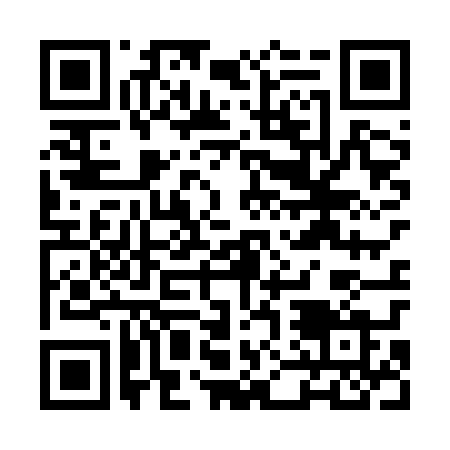 Ramadan times for Debiensko Wielkie, PolandMon 11 Mar 2024 - Wed 10 Apr 2024High Latitude Method: Angle Based RulePrayer Calculation Method: Muslim World LeagueAsar Calculation Method: HanafiPrayer times provided by https://www.salahtimes.comDateDayFajrSuhurSunriseDhuhrAsrIftarMaghribIsha11Mon4:184:186:0711:553:505:445:447:2612Tue4:164:166:0511:553:515:465:467:2813Wed4:144:146:0211:543:535:475:477:3014Thu4:114:116:0011:543:545:495:497:3115Fri4:094:095:5811:543:555:515:517:3316Sat4:074:075:5611:543:575:525:527:3517Sun4:044:045:5411:533:585:545:547:3718Mon4:024:025:5211:533:595:555:557:3919Tue4:004:005:4911:534:015:575:577:4020Wed3:573:575:4711:524:025:595:597:4221Thu3:553:555:4511:524:036:006:007:4422Fri3:523:525:4311:524:046:026:027:4623Sat3:503:505:4111:524:066:036:037:4824Sun3:473:475:3811:514:076:056:057:5025Mon3:453:455:3611:514:086:076:077:5226Tue3:423:425:3411:514:096:086:087:5327Wed3:393:395:3211:504:116:106:107:5528Thu3:373:375:3011:504:126:116:117:5729Fri3:343:345:2711:504:136:136:137:5930Sat3:323:325:2511:494:146:156:158:0131Sun4:294:296:2312:495:157:167:169:031Mon4:264:266:2112:495:167:187:189:052Tue4:244:246:1912:495:187:197:199:073Wed4:214:216:1712:485:197:217:219:094Thu4:184:186:1412:485:207:227:229:115Fri4:164:166:1212:485:217:247:249:146Sat4:134:136:1012:475:227:267:269:167Sun4:104:106:0812:475:237:277:279:188Mon4:074:076:0612:475:247:297:299:209Tue4:054:056:0412:475:257:307:309:2210Wed4:024:026:0212:465:277:327:329:24